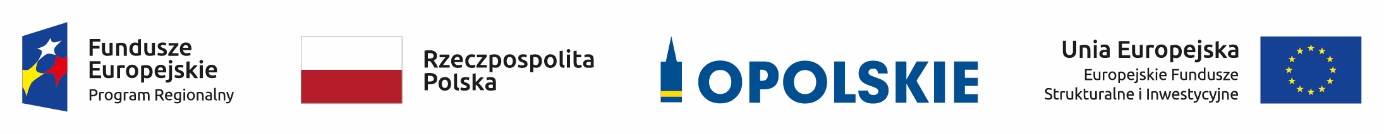 ZARZĄD WOJEWÓDZTWA OPOLSKIEGOZINTEGROWANE PODEJŚCIE DO ROZWOJU TERYTORIALNEGO W RPO WO 2014-2020 [Sekcja 4]OPOLE, WRZESIEŃ 2021WSPARCIE OBSZARU STRATEGICZNEJ INTERWENCJI DepopulacjaTabela 1: Szacunkowa alokacja finansowa na wsparcie OSI Depopulacja w podziale na priorytety inwestycyjneŹródło: Opracowanie IZRPO WO. 	WSPARCIE OBSZARU STRATEGICZNEJ INTERWENCJI Miasta wojewódzkie i ich obszary funkcjonalne – Zintegrowana Inwestycja TerytorialnaTabela 2 (20a): Szacunkowa alokacja finansowa na wsparcie ZIT w podziale na priorytety inwestycyjneWSPARCIE OBSZARU STRATEGICZNEJ INTERWENCJI Miasta i dzielnice miast wymagających rewitalizacjiTabela 3: Szacunkowa alokacja finansowa na wsparcie OSI Miasta i dzielnic miast wymagających rewitalizacji w podziale na priorytety inwestycyjneŹródło: Opracowanie IZRPO WO.	WSPARCIE OBSZARU STRATEGICZNEJ INTERWENCJI Obszary przygraniczneTabela 4: Szacunkowa kwota przeznaczona na OSI PRZYGRANICZNE w podziale na priorytety inwestycyjneŹródło: Opracowanie IZRPO WO. 	WSPARCIE MIAST SUBREGIONALNYCH I ICH OBSZARÓW FUNKCJONALNYCHTabela 5: Szacunkowa alokacja finansowa na wsparcie miast subregionalnych i ich obszarów funkcjonalnych 
w podziale na priorytety inwestycyjneŹródło: Opracowanie własne IZRPO WO. 	FunduszOś priorytetowaCel tematycznyPriorytet inwestycyjnySzacunkowa alokacja (EUR)EFRRI11b41 973 613,00EFRRII33c58 570 872,00EFRRII33a 3 600 510,00EFRRII33b5 700 400,00EFSVII88i49 594 686,00EFSVII88iii 15 938 517,00EFSVII88vi 3 741 352,00EFSVII88iv5 936 149,00EFSVIII99iv 65 448 890,00EFSIX1010i24 344 418,00EFSIX1010iv 19 079 446,00EFSIX1010iii6 594 968,00EFRRX99a59 358 827,00EFRRX10105 881 187,00Razem EFRR + EFS---365 763 835FunduszOś priorytetowaCel tematycznyPriorytet inwestycyjnySzacunkowa alokacja (EUR)EFRRII33a4 636 920,00EFRRIII44e47 642 192,00EFRRIII44c 9 400 000,00EFRRV66c2 363 080,00 EFSIX1010i10 127 527,00EFSIX1010iv3 900 000,00EFRR REACT-EUXII-PI REACT-EU1 072 164,00Razem EFRR + EFS + REACT-EU---79 141 883,00FunduszOś priorytetowaCel tematycznyPriorytet inwestycyjnySzacunkowa alokacja (EUR)EFRRX99b30 039 417,00Razem---30 039 417,00FunduszOś priorytetowaCel tematycznyPriorytet inwestycyjnySzacunkowa alokacja (EUR)EFRRII33a1 110 303,00EFRRII33c8 000 000,00EFRRV66c5 594 971,00Razem---14 705 274,00FunduszOś priorytetowaCel tematycznyPriorytet inwestycyjnySzacunkowa alokacja (EUR)EFRRII33a3 600 510,00EFRRIII44e40 382 084,00EFRRIII44c15 500 000,00Razem---59 482 594,00